Partenaires carte de membre 2019Complexe Horticole Bastien 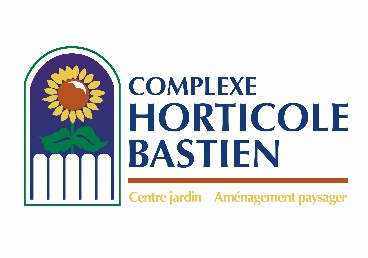 4835, Chemin Martin, Terrebonne, 450 477-19195% sur tous les végétaux sur présentation de la carte de membreApplicable sur 12 mois, au cours de la durée de validité de la carte de membreL'Éco-Boutique Un Monde à Vie      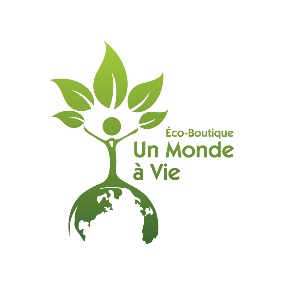 1075, Montée Masson, Mascouche, 450 474-5078 10% sur les produits ménagers biodégradables sur présentation de la carte de membreApplicable sur 12 mois, au cours de la durée de validité de la carte de membreL'Adresse Gourmande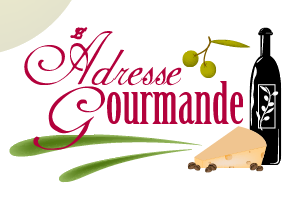 813, Montée Masson, Mascouche, 450 722-058510% de rabais sur les fromages fins sur présentation de la carte de membreApplicable sur 12 mois, au cours de la durée de validité de la carte de membreÊtre membre de la Fondation Dyson Moore, Le Jardin Moore, comporte plusieurs avantages en plus d’être un moyen d’assurer la pérennité de notre organisme.Un accès illimité au Jardin Moore jusqu'au renouvellement à la même date en 2020 ;5 $ de rabais sur toutes nos activités payantes; Conférences, spectacles, certaines activités de yoga et autres.